Project verpakking PNI AnalyseConcept 1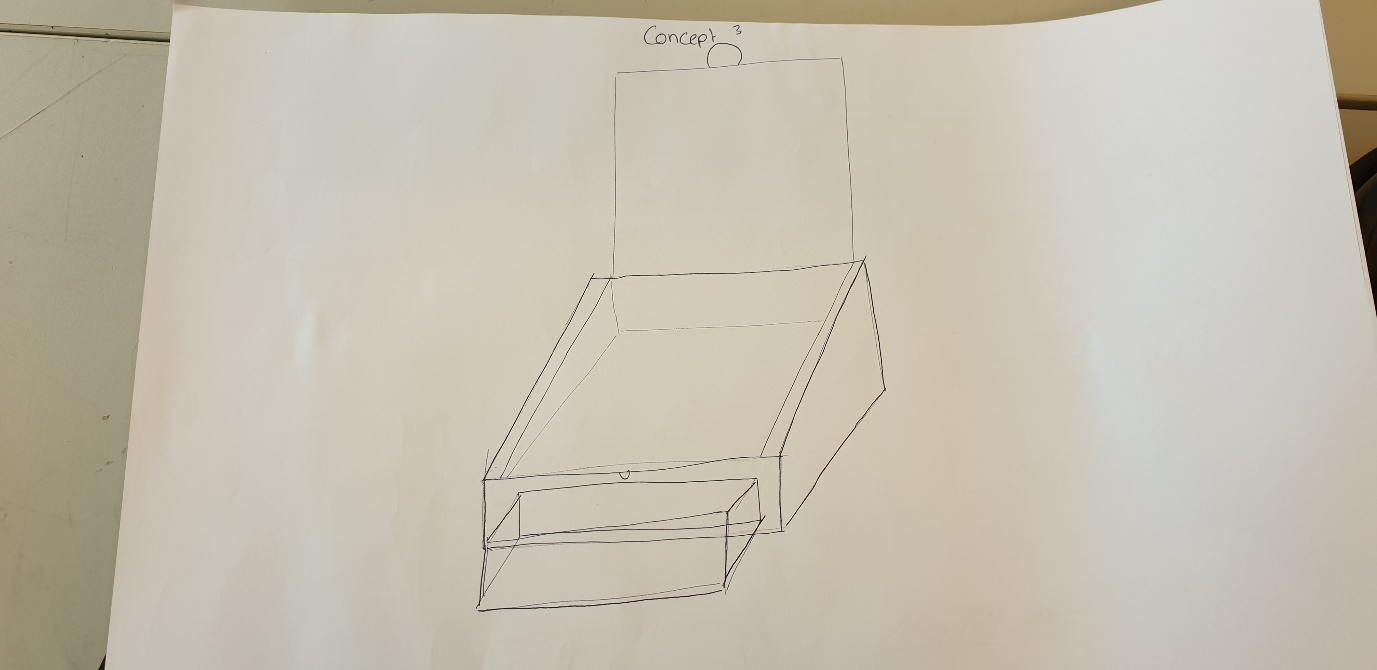 Positieve puntenGoede beschermingVeel opbergplekGaat lang meeGoedkoopstevigNegatieve puntenonhandige vervoer vormsaaie verpakkingConcept 2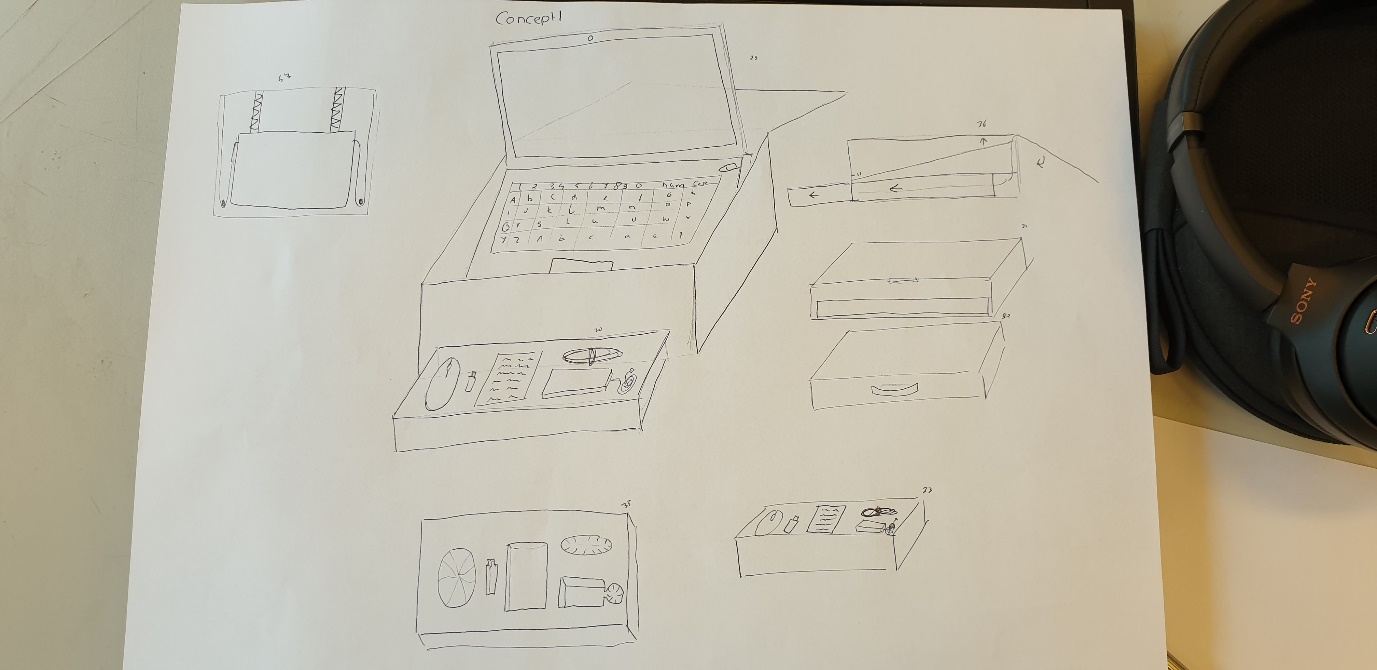 Positieve puntenVeel opbergplekGoede beschermingVerrassende verpakkingKan ook gebruikt worden als displayMakkelijk te vervoeren vormNegatieve puntenIngewikkelde vormenDuur om te makenGaat minder lang meeConcept 3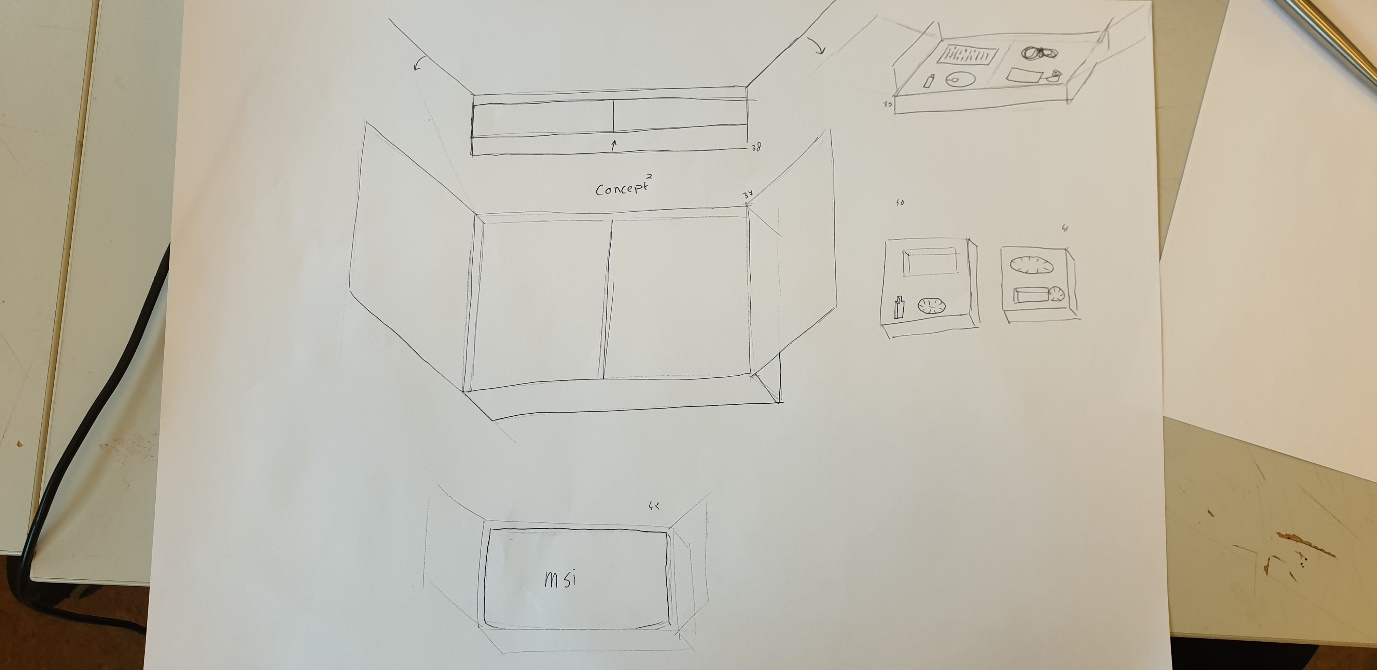 Positieve puntenGoede beschermingVeel opbergplekMakkelijke vormGaat lang meeMakkelijke te vervoeren vormNegatieve puntenVan de buitenkant minder aantrekkelijkGaat niet lang meeNiet goedkoop om te maken